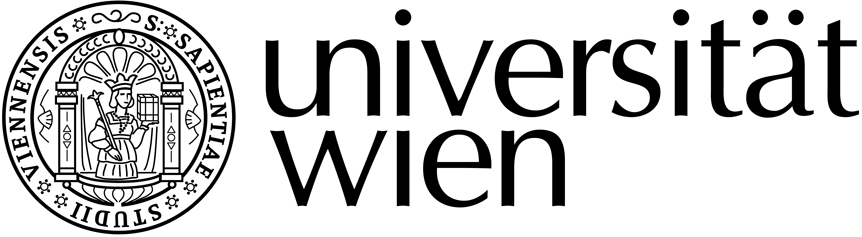 [Vorschlag]BachelorarbeitTitel der Bachelorarbeitverfasst vonVorname ZunameWien, >Jahr< / Vienna >Year<Studienkennzahl lt. Studienblatt 
A >000 000<A >000 000<Studienrichtung lt. Studienblatt 
Institut für Islamisch-Theologische Studien 